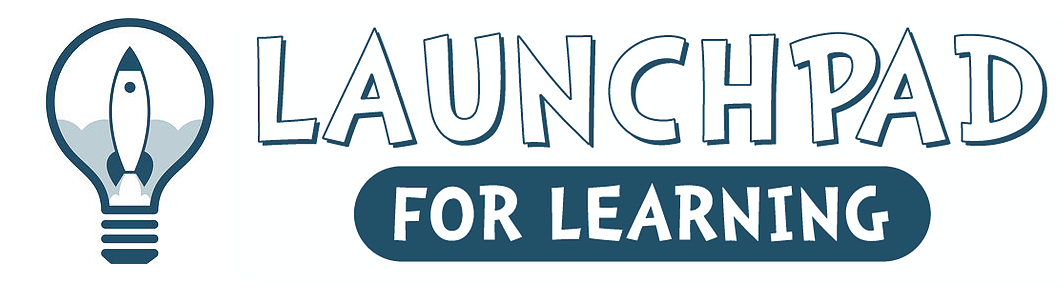 9400 Transit Road - East Amherst, New York 14051 716-688-1772WWW.LAUNCHPADFORLEARNING.COMmonica@launchpadforlearning.comRegistration Application for SUMMER CAMP 2024Child’s Name ______________________________________Telephone # (____) ________________ Date of Birth______________________ Age in September ___________ Sex:   Male      Female Street Address_______________________________________________________________________ Town_______________________________________ Zip Code_______________________________ E-Mail Address – Required_____________________________________________________                                                         Please PRINT Clearly Mother’s Name / Guardian_____________________________ Home # (____) __________________ Address _____________________________________________________________________________ Place of Employment ________________________________Work # (____) _____________________ Occupation ________________________________________ Cell # (___) _______________________ Father’s Name / Guardian_____________________________ Home # (____) ___________________ Address_____________________________________________________________________________ Place of Employment _______________________________ Work # (____) ______________________ Occupation _______________________________________ Cell # (____) _______________________ If parents cannot be reached, we will contact the person below: Emergency Name _____________________________________________________________________ Relationship to Child __________________________________________________________________ Telephone #’s (____) _______________________ (____) _____________________________________ Does Your Child Have Any Allergies Or Physical Limitations? __________________________________ If Yes, Please Explain in detail ____________________________________________________________ NAME:_____________________________________						AGE:______________Refer to launchpadforlearning.com for specific weekly themes!A minimum of six children is required or classes may be cancelled  Summer Camp will be held during the weeks listed below for children between the ages of 3 years old – 7 years old                                                  Camp runs from 9AM-12PM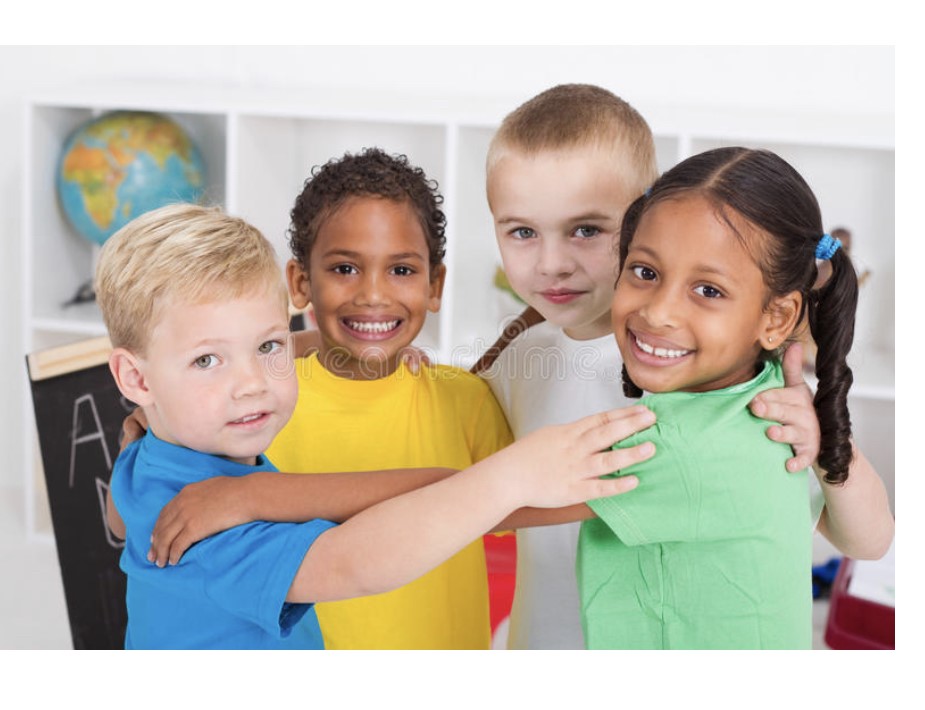 Tuition:Monday – Friday$150 weeklyPlease circle the sessions you plan to attend